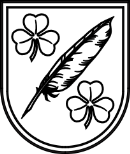 LATVIJAS  REPUBLIKA
SKRĪVERU  NOVADA  DOMEReģistrācijas Nr.90000074704, Daugavas iela 59, Skrīveri, Skrīveru nov., LV-5125,  
tālrunis 65197675, fakss 65197747, e-pasts: dome@skriveri.lvSAISTOŠIE  NOTEIKUMISkrīveru novadā2018.gada 26.jūlijā			Nr.10 APSTIPRINĀTISkrīveru novada domes2018.gada 26.jūlija sēdē,lēmums Nr.3, prot.Nr.9PrecizētiSkrīveru novada domes2018.gada 30.augusta sēdē,lēmums Nr.19, prot.Nr.11Par kārtību Andreja Upīša Skrīveru vidusskolas stadiona teritorijāIzdoti saskaņā ar likuma "Par pašvaldībām" 43. panta pirmās daļas 4. punktuI. Andreja Upīša Skrīveru vidusskolas stadiona darba organizācijaSaistošie noteikumi (turpmāk – noteikumi) nosaka Andreja Upīša Skrīveru vidusskolas stadiona (turpmāk – stadions) izmantošanas kārtību laikā, kad stadions ir publiski pieejams.Stadiona izmantošana ir bez maksas. Stadions ir publiski pieejams individuāliem apmeklētājiem, ja stadionā šajā laikā nenotiek organizētas treniņu nodarbības, sacensības vai citas iepriekš ar Andreja Upīša Skrīveru vidusskolas direktoru saskaņotas nodarbības.Stadionā drīkst organizēt dažādus sporta un kultūras pasākumus, iepriekš saskaņojot to laikus ar Andreja Upīša Skrīveru vidusskolas direktoru.Sporta spēļu inventāru, kas nav stadiona inventārā, nodrošina paši stadiona apmeklētāji.II. Stadiona kārtības noteikumiStadiona apmeklētāja pienākumi: ievērot teritorijas, futbola laukuma seguma, aprīkojuma izmantošanas un lietošanas noteikumus; ievērot sabiedriskās kārtības, sanitārās un ugunsdrošības normas; vērsties pret jebkuriem stadiona kārtības noteikumu pārkāpumiem, censties tos novērst, nepieciešamības gadījumā informēt pašvaldības policijas inspektoru vai skolas dežurantu; atklājot stadionā bojājums, informēt par to skolas dežurantu vai direktoru;respektēt skolas direktora, skolotāju, treneru un citu skolas darbinieku norādījumus par kārtības ievērošanu stadionā, kā arī pakļauties viņu pamatotajām prasībām;  saudzīgi izturēties pret stadiona aprīkojumu, atlīdzināt zaudējumus, ja stadiona aprīkojums sabojāts apmeklētāja rīcības rezultātā; ievērot šo noteikumu 7.punktā noteiktos aizliegumus.Stadionā aizliegts:izmantot stadionu tam neparedzētiem mērķiem; piegružot teritoriju ar sīkiem sadzīves atkritumiem (piemēram, saulespuķu sēklām, košļājamām gumijām u.c.); ievest dzīvniekus; ienest un izmantot jebkura veida pirotehnikas priekšmetus, kā arī jebkurus priekšmetus un vielas, kuras var apdraudēt apkārtējo dzīvību un veselību;  ienest un izmantot stikla pudeles un citus stikla priekšmetus; iebraukt un braukt ar velosipēdiem, skrejriteņiem, skrituļslidām un motorizētiem transporta līdzekļiem; patvaļīgi pārvietot sporta spēļu laukumā esošo sporta aprīkojumu.III. Atbildība par noteikumu neievērošanu un kontroliPar šo noteikumu pārkāpumu atzīstami un sodāmi 7.1. līdz 7.7. punktos noteiktie pārkāpumi, par ko tiek izteikts brīdinājums vai uzlikts naudas sods fiziskajām personām līdz 100 euro, bet juridiskajām personām – līdz 250 euro.Uzraudzību un kontroli par noteikumu ievērošanu veic Skrīveru novada pašvaldības policija.Administratīvo pārkāpumu lietas par noteikumu neievērošanu un pārkāpšanu izskata un lēmumus pieņem Skrīveru novada domes Administratīvā komisija.Priekšsēdētājs										A.ZālītisSaistošo noteikumu Nr.10„Par kārtību Andreja Upīša Skrīveru vidusskolas stadiona teritorijā”paskaidrojuma rakstsDomes priekšsēdētājs								A.Zālītis 1. Projekta nepieciešamības pamatojumsIr rekonstruēts Skrīveru novada pašvaldībai piederošs stadions un tas ir nodots publiskai lietošanai laikā, kad nenotiek organizētas treniņu nodarbības, sacensības vai citas iepriekš ar Andreja Upīša Skrīveru vidusskolas direktoru saskaņotas nodarbības. Šobrīd nav noteikta kārtība, kas būtu vērsta gan uz pašvaldības īpašuma saglabāšanu, gan stadiona apmeklētāju drošības nodrošināšanu. Saistošo noteikumu mērķis ir noteikt kārtību, kāda jāievēro ikvienai fiziskai un juridiskai personai, uzturoties Skrīveru stadiona teritorijā, un paredzēt arī atbildību par šīs kārtības neievērošanu, paredzot iespēju saukt vainīgas personas pie administratīvās atbildības.Saskaņā ar likuma „Par pašvaldībām” 43.panta pirmās daļas 4.punktu pašvaldības dome ir tiesīga izdot saistošus noteikumus par sabiedrisko kārtību, paredzot administratīvo atbildību par to pārkāpšanu, ja tas nav paredzēts likumos.2. Īss projekta satura izklāstsIzstrādātais saistošo noteikumu projekts „ Par kārtību Andreja Upīša Skrīveru vidusskolas stadiona teritorijā” nosaka stadiona darba organizāciju un kārtību, kāda jāievēro stadionā, kā arī nosaka apmeklētāju pienākumus un administratīvo atbildību par noteikumu pārkāpšanu.3. Informācija par plānoto projekta ietekmi uz pašvaldības budžetuNav tiešas ietekmes.4. Informācija par plānoto projekta ietekmi uz uzņēmējdarbības vidi pašvaldības teritorijāNav ietekmes.5. Informācija par administratīvajām procedūrāmNoteiktas personas – pašvaldības policijas inspektors, kas atbildīgas par kārtības uzraudzību sporta spēļu laukumā.6. Informācija par konsultācijām ar privātpersonāmNoteikumu projekts ievietots pašvaldības mājas lapā.